Lie: God has forgotten youWhere can I go from Your Spirit? Or where can I flee from Your presence? If I ascend to heaven, You are there; If I make my bed in Sheol, behold, You are there. If I take up the wings of the dawn, if I dwell in the remotest part of the sea, even there Your hand will lead me, and Your right hand will take hold of me. If I say, “Surely the darkness will overwhelm me, and the light around me will be night,” Even darkness is not dark to You, and the night is as bright as the day. Darkness and light are alike to You. (Ps 139:7-12)Lie: God has let you downLet’s hold firmly to the confession of our hope without wavering, for He who promised is faithful (Heb 10:23)And we know that God causes all things to work together for good to those who love God, to those who are called according to His purpose. (Rom 8:28)Lie: Nobody loves meHe made us accepted in the Beloved (Eph 1:6b NKJV)God sets the solitary in families (Ps 68:6a)Lie: I’m on my own – I’m aloneI have chosen you and have not rejected you. Do not fear, for I am with you; Do not be afraid, for I am your God. I will strengthen you, I will also help you, I will also uphold you with My righteous right hand. (Is 41:9b-10)Lie: I’ll never be free of my pastDo not call to mind the former things, or consider things of the past. Behold, I am going to do something new, now it will spring up; Will you not be aware of it? I will even make a roadway in the wilderness, rivers in the desert. (Is 43:18-19)Therefore, if anyone is in Christ, he is a new creation; old things have passed away; behold, all things have become new. (2Cor 5:17 NKJV)Lie: I don’t have enough faithFor I say, through the grace given unto me, to every man that is among you, not to think of himself more highly than he ought to think; but to think soberly, according as God hath dealt to every man the measure of faith. (Rom 12:3 KJV)Lie: It looks like I’m going to lose this warBut thanks be to God, who always leads us in triumph in Christ, and through us reveals the fragrance of the knowledge of Him in every place. (2Cor 2:14)All scripture is from the New American Standard Version unless otherwise notedMarch 17, 2021Pastor Joseph Britain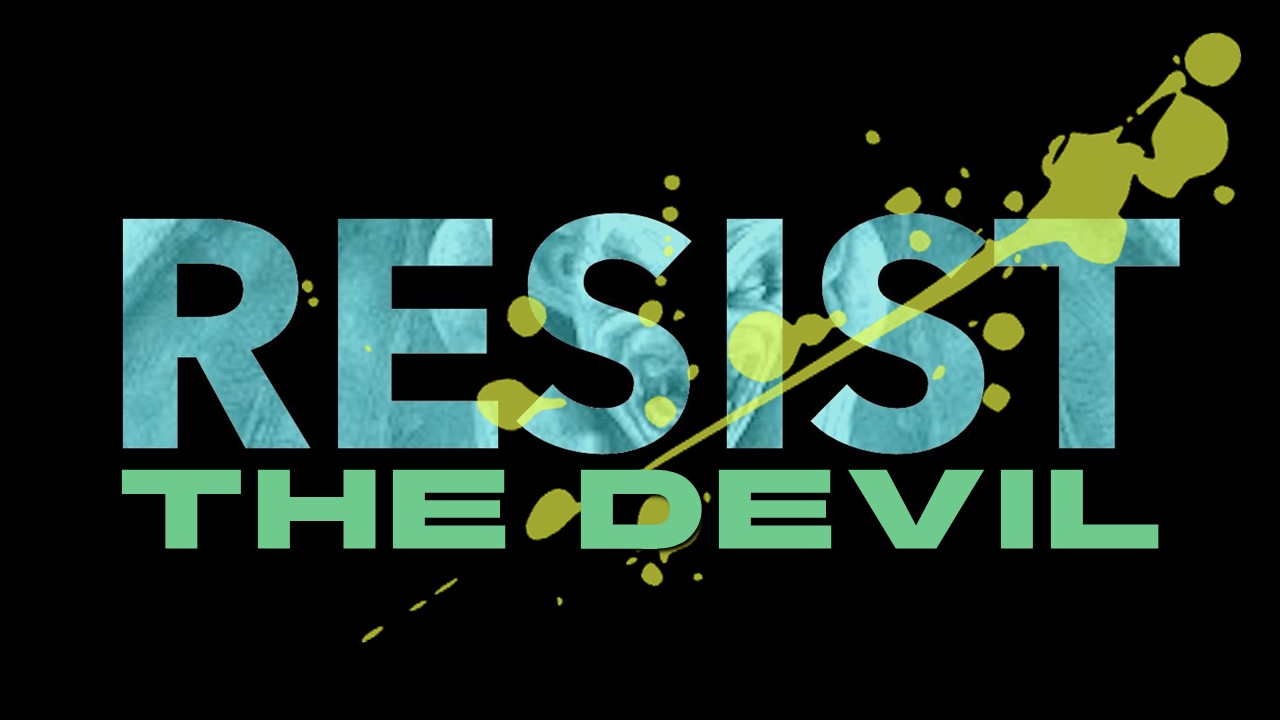 So that no advantage would be taken of us by Satan,for we are not ignorant of his schemes (2Cor 2:11)      The devil is a __________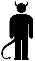          He was a murderer from the beginning, and does not stand in the truth because there is no truth in him. Whenever he tells a lie, he speaks from his own nature, because he is a liar and the father of lies. (John 8:44b)      His first step is to ____________________          He (the devil) said to the woman, “Has God really said, ‘You shall not eat from any tree of the garden’?” (Gen 3:1b)And the devil said to Him (Jesus), “If You are the Son of God, tell this stone to become bread.” (Luke 4:3)The Lord God commanded the man, saying, “From any tree of the garden you may freely eat; but from the tree of the knowledge of good and evil you shall not eat, for on the day that you eat from it you will certainly die.” (Gen 2:16-17)And the Holy Spirit descended upon Him (Jesus) in bodily form like a dove, and a voice came from heaven: “You are My beloved Son, in You I am well pleased.” (Luke 3:22)      His next step is to _____________ truth          And The serpent said to the woman, “You certainly will not die! (Gen 3:4)And he (the devil) brought Him (Jesus) into Jerusalem and had Him stand on the pinnacle of the temple, and said to Him, “If You are the Son of God, throw Yourself down from here;for it is written: ‘He will give His angels orders concerning You, to protect You,’ and, ‘On their hands they will lift You up, so that You do not strike Your foot against a stone.’” (Luke 4:9-11)      We must __________ God’s Word         The woman said to the serpent, “From the fruit of the trees of the garden we may eat; but from the fruit of the tree which is in the middle of the garden, God has said, ‘You shall not eat from it or touch it, or you will die.’” (Gen 3:2-3)       The devil ____________________ scripture - Do you?      The ____________ offer of something good          The serpent said to the woman, “You certainly will not die! For God knows that on the day you eat from it your eyes will be opened, and you will become like God, knowing good and evil.” (Gen 3:4-5)And he led Him up and showed Him all the kingdoms of the world in a moment of time. And the devil said to Him, “I will give You all this domain and its glory, for it has been handed over to me, and I give it to whomever I want. Therefore if You worship before me, it shall all be Yours.” (Luke 3:5-7)The thief comes only to steal and kill and destroy; I came so that they would have life, and have it abundantly. (John 10:10) For we are God’s masterpiece. He has created us anew in Christ Jesus, so we can do the good things He planned for us long ago. (Eph 2:10 NLT)Statements that are ALWAYS lies	and the TRUTH that destroys them Lie: The Bible isn't relevant, it's outdatedThe grass withers, the flower fades, but the word of our God stands forever. (Is 40:8)Lie: God doesn’t love youThe steadfast love of the Lord never ceases; His mercies never come to an end; They are new every morning; Great is Your faithfulness. (Lam 3:22-23)See how great a love the Father has given us, that we would be called children of God; and in fact we are. (1John 3:1a)Lie: Because God loves you, your behavior ultimately doesn’t matter For sin shall not be master over you, for you are not under the Law but under grace. What then? Are we to sin because we are not under the Law but under grace? Far from it! (Rom 6:14-15)(Jesus speaking) Therefore you shall be perfect, as your heavenly Father is perfect. (Matt 5:48)Lie: I’m not forgivenIn Him we have redemption through His blood, the forgiveness of our wrongdoings, according to the riches of His grace which He lavished on us. (Eph 1:7-8a)Lie: You are not enough - you are insufficient - and you never will be enoughNot that we are adequate in ourselves so as to consider anything as having come from ourselves, but our adequacy is from God (2Cor 3:5)Lie: You have much to fearEven though I walk through the valley of the shadow of death, I fear no evil, for You are with me (Ps 23:4a)